Instructions: Find de right answer to these questions1. What is drainage water management?2. Is drainage water management the same as subirrigation?3. What fields are most suitable for drainage water management?II.-   Waste Water  – Sewage Filters Multiple Choice Questions & Answers,  focuses on “Sewage Filters”.1. Rapid filtration is used as the _______ clarifying step in municipal water treatment plants.
a) First       b) Second      c) Intermediate      d) Final
2. Biological action takes place in a rapid filtration unit.
a) Tue       b) False
3. Air is blown in the reverse direction during cleaning of filter beds.
a) True      b) False
III. Principles of House Drainage, This set of Waste Water  Multiple Choice Questions & Answers  focuses on “Principles of House Drainage”.1. The sewers should be laid ______
a) Below the building     b) Side of the building     c) Within the building
                                      d) Across the building
2. The entire system should be ventilation free.
a) True      b) False
3. _________ is the removal of excess surface water from the land to enhance crop growth.
a) Sewer drainage                 b) Agricultural drainage
c) Municipal drainage            d) Soil drainage
4. Which of the following is not correct with respect to installing the drainage system in the waterlogged land?
a) Increase in water amount in soil                 b) Reduction in water amount on soil
c) Discharge of water through the system      d) Reducing waterlogging
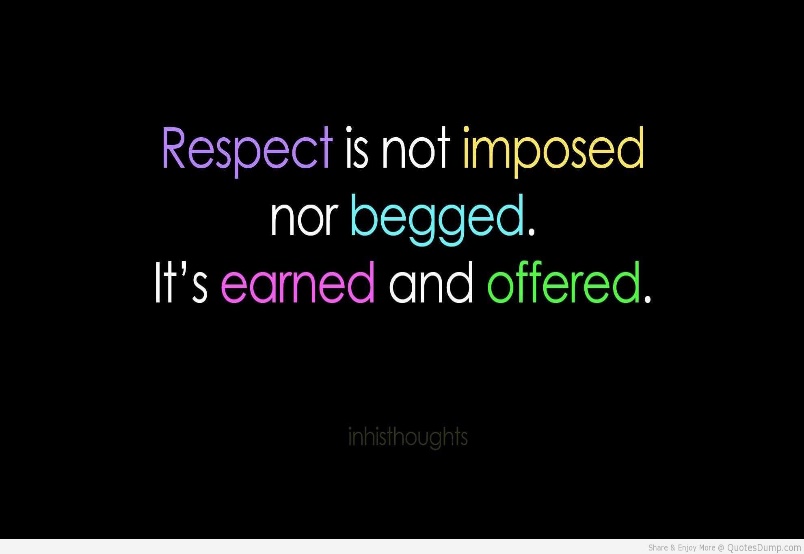 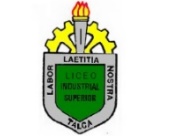                             Drainage system                            Drainage systemNameGrade:  Cuarto  Medio (4g)Grade:  Cuarto  Medio (4g)Date marzo 2020Total scoreTotal scoreStudent’s scoreObjective: Investigar y aplicar comprensión en cada una de las preguntas presentadas Objective: Investigar y aplicar comprensión en cada una de las preguntas presentadas Objective: Investigar y aplicar comprensión en cada una de las preguntas presentadas Teacher .  Miss Patricia Jara CéspedesTeacher .  Miss Patricia Jara CéspedesTeacher .  Miss Patricia Jara CéspedesThe practice is only suitable on fields that need drainage, and is most appropriate where a pattern drainage system (as opposed to a random system) is installed or is feasible. Drainage water management is the practice of using a water control structure in a main, submain, or lateral drain to vary the depth of the drainage outlet. The water table must rise above the outlet depth for drainage to occur, as illustrated at right. The outlet depth, as determined by the control structure- No. Drainage water management relies on natural rainfall to raise the water table, and the water table will fluctuate below that depth without sufficient rainfall. Subirrigation adds water to the subsurface drainage system to raise the water table close to the outlet depth and to maintain itthere. Subirrigation typically requires closer spacing of the tiles than that in a conventional or controlled drainage system. Subirrigation also requires an adequate water supply to meet crop needs throughout the growing season.